ҠАРАР			       ПРОЕКТ                   ПОСТАНОВЛЕНИЕ       й.		        	                                                                  г.О признании утратившим силу постановления администрации сельского поселения Микяшевский сельсовет муниципального района Давлекановский район Республики Башкортостан от  11 января 2024 года № 02 «Об условиях приватизации объектов муниципального имущества»       В соответствии с Федеральным законом от 21.12.2001 г. № 178-ФЗ 
«О приватизации государственного и муниципального имущества», Постановлением Правительства РФ от 27.08.2012 г. № 860 «Об организации и проведении продажи государственного и муниципального имущества в электронной форме», решением Совета сельского поселения Микяшевский  сельсовет муниципального района Давлекановский район Республики Башкортостан  от 11.07.2023 г. №29 «Об утверждении плана приватизации муниципального имущества сельского поселения Микяшевский сельсовет муниципального района Давлекановский район Республики Башкортостан на 2023год и на плановый 2024 и 2025 годов», протоколом подведения итогов процедуры от 13.02.2024 г. № 23000038560000000005, лот №1,п о с т а н о в л я ю:1. Признать утратившим силу постановление администрации сельского поселения Микяшевский сельсовет муниципального района Давлекановский район Республики Башкортостан от 11 января 2024 года  №02 «Об условиях приватизации объектов муниципального имущества».2. Контроль за выполнением настоящего постановления оставляю за собой.Глава сельского поселения                                                           А. Р. ГайзуллинБашкортостан Республикаһы Дәγләкән районы муниципаль районының Мәкәш ауыл Советы  ауыл биләмәһе хакимиәте453418, Дәγләкән районы,  Мәкәш ауылы,Үҙәк  урам,  46,тел. (34768) 3-82-17, e-mail: Mikash_davl@ufamts.ru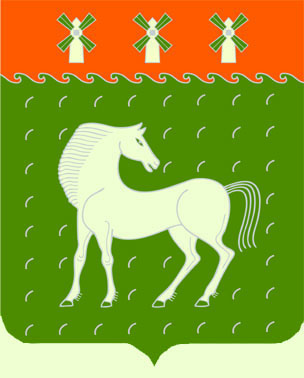 Администрация сельского поселения Микяшевский сельсовет муниципального района               Давлекановский район    Республики Башкортостан453418, Давлекановский район,с.Микяшевоул.Центральная, 46, тел. (34768) 3-82-17, e-mail: Mikash_davl@ufamts.ru